救急医療情報シート令和　　　年　　　月　　　日時点◎基本情報（氏名、住所等）をご記入ください。◎緊急連絡先についてご記入ください。◎主治医の先生と連絡先をご記入ください。　私は、救急活動及び災害時の援護活動のため、記載する情報を用いることに同意します。　　　　　　　　　　令和　　　年　　　月　　　日◎ケアマネジャーや地域包括支援センターに担当職員がいればご記入ください。◎治療中のご病気があれば、病名と受診している医療機関についてご記入ください。現在治療中のご病気がなければ病名欄に「なし」とご記入ください◎備考（医師や救急隊に知っておいてほしいこと等を記入してください）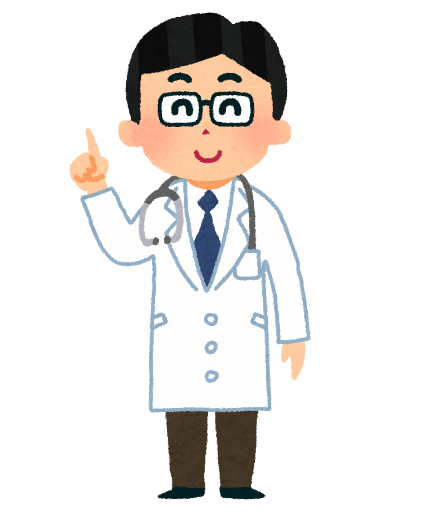 ﾌﾘｶﾞﾅ氏名住所妙高市（電話番号　　　　　　　　　　　　　　）妙高市（電話番号　　　　　　　　　　　　　　）妙高市（電話番号　　　　　　　　　　　　　　）妙高市（電話番号　　　　　　　　　　　　　　）妙高市（電話番号　　　　　　　　　　　　　　）ﾌﾘｶﾞﾅ氏名住所妙高市（電話番号　　　　　　　　　　　　　　）妙高市（電話番号　　　　　　　　　　　　　　）妙高市（電話番号　　　　　　　　　　　　　　）妙高市（電話番号　　　　　　　　　　　　　　）妙高市（電話番号　　　　　　　　　　　　　　）生年月日大正・昭和　　　年　　　月　　　日（　　　　　　歳　※シート作成時点）性別血液型介護認定世帯状況※シート作成時点※シート作成時点手帳所持身体　　　　／ 療育　　　　／　精神　　　　身体　　　　／ 療育　　　　／　精神　　　　身体　　　　／ 療育　　　　／　精神　　　　身体　　　　／ 療育　　　　／　精神　　　　フリガナ氏名続柄住所電話番号①①②②③③主治医名医療機関名電話番号事業所名担当者名電話番号病名医療機関名・主治医名電話番号医療機関名主治医名医療機関名主治医名医療機関名主治医名飲んでいる薬について飲んでいる薬について飲んでいる薬について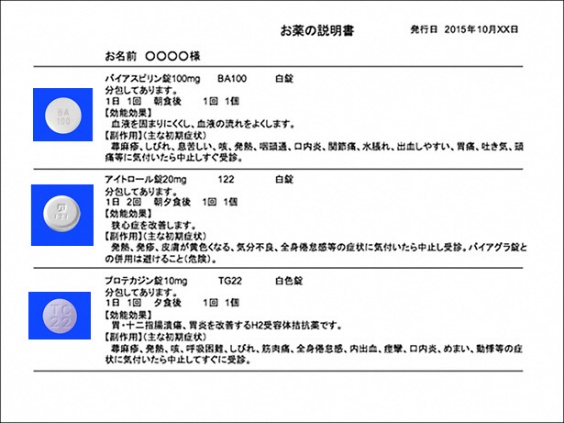 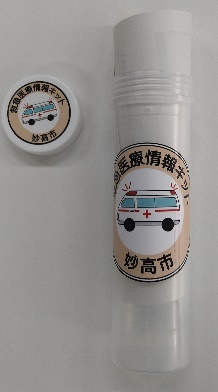 